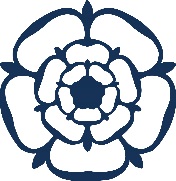 Mayfield Preparatory SchoolBelieve it!  Achieve it!Dear Parents,Lower III will have the amazing opportunity to visit Manor Adventure in Shropshire as their traditional adventure holiday in June next year (12th -16th). It will be a residential trip situated in beautiful scenery which will give the children the opportunity to learn about their surroundings, investigate natural features and work together to complete problem solving activities.  During the course of the week the timetable will include physical activities such as Rifle Shooting, Hill Walk, Underground Maze, Confidence Course, Archery,  Zip Wire, Assault Course, Climbing, Initiative Exercises, Swimming, Canoeing, Abseiling, Fencing, BMX bikes,  Scavenger Hunt, Bivouac  Exercises, Blind Trail. It is a trip which has been previously enjoyed by our Lower III children before they have left Mayfield. The cost is broken down as follows:Centre activities and accommodation for the full week (Mon – Fri)Coach travel to and from ShropshireNB Total cost of trip = £500.00.We propose that the cost for this trip will be paid in staggered amounts over the three terms over the course of the year via Parentpay. The first payment of £170.00 is due for payment by 12th December 2016.  We will then ask for subsequent payments of £165.00 by 17th February and 26th May 2017. There will be a meeting closer to the time of the trip to discuss it in greater detail but in the meantime please take a look at the websites shown for further information and sign the consent form below and return to the school office by Monday 5th December 2016.Yours sincerelyMr. R. WattsHead of Pastoral CareI am happy for my child ____________________ to go on the Lower III trip to Manor Adventure in Shropshire in June 2017 and agree to pay the necessary fees of £500 for the outdoor adventure holiday.I understand that the first payment of £170.00 is due by Monday 12th December via Parentpay & then we ask for 2 further payments of £165.00 to be made by 17th February and 26th May 2017. Signed ____________________________________				Date______________________